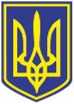 УкраїнаВИКОНАВЧИЙ КОМІТЕТЧОРНОМОРСЬКОЇ МІСЬКОЇ РАДИОдеського району Одеської областіР І Ш Е Н Н Я     22.12.2023                                                                467        На виконання рішення виконавчого комітету Чорноморської міської ради Одеського району Одеської області від 23.12.2021 № 299 "Про затвердження Порядку складання, затвердження та контролю виконання  фінансових планів комунальних некомерційних підприємств Чорноморської міської ради Одеського району Одеської області в галузі охорони здоров’я", відповідно до статті 78 Господарського кодексу України, керуючись статтями 32, 52 Закону України "Про місцеве самоврядування в Україні", виконавчий комітет Чорноморської міської ради Одеського району Одеської області вирішив:Затвердити звіти про виконання фінансового плану за 2023 рік комунального некомерційного підприємства "Стоматологічна поліклініка міста Чорноморська" Чорноморської міської ради Одеського району Одеської області:звіт про виконання фінансового плану за 1 квартал 2023 року комунального некомерційного підприємства "Стоматологічна поліклініка міста Чорноморська" Чорноморської міської ради Одеського району Одеської області (додаток 1);звіт про виконання фінансового плану за півріччя 2023 року комунального некомерційного підприємства "Стоматологічна поліклініка міста Чорноморська" Чорноморської міської ради Одеського району Одеської області (додаток 2);звіт про виконання фінансового плану за 9 місяців 2023 року комунального некомерційного підприємства "Стоматологічна поліклініка міста Чорноморська" Чорноморської міської ради Одеського району Одеської області (додаток 3).2. Відділу бухгалтерського обліку та звітності виконавчого комітету  Чорноморської міської ради Одеського району Одеської області (Оксана Бонєва) довести до відома комунального некомерційного підприємства "Стоматологічна поліклініка міста Чорноморська" Чорноморської міської ради Одеського району Одеської області  затверджені звіти про виконання фінансового плану за 2023 рік. 3.  Контроль за виконанням  даного рішення  покласти на заступника  міського голови  Романа Тєліпова.           Міський голова                                                                                  Василь ГУЛЯЄВПро затвердження звітів про виконання фінансового плану за 2023 рік  комунального некомерційного підприємства "Стоматологічна поліклініка міста Чорноморська" Чорноморської міської ради  Одеського району Одеської області 